Some memory basics:Three types of memoryWorking MemoryWorking memory, also sometimes called "short-term memory," is located in several areas in the frontal lobe. It is now believed that the average person can keep only three or four items in their working memory at any one time. People with high-capacity working memory rely on "chunking," a process that groups items together.Declarative MemoryDeclarative memory is an umbrella term for episodic memory, which is memory of events, and semantic memory, which is memory of rules and fact-based information. Declarative memory is processed and stored in a number of different areas of the brains limbic and cortical systems.Procedural MemoryProcedural memory is routine-based "how-to" memory, as in memory of how to ride a bike or tie your shoes. This kind of memory is primarily located in the cerebellum, or little brain, a separate structure underneath the cerebral hemispheres and attached to the bottom of the brain.Although a single memory is processed in many distributed areas throughout the brain I’ll look at three critical areas for both working and declarative memory. The hippocampus: a part of the limbic system located in the basal medial part of the temporal lobe, is responsible for processing memory for context. The task of consolidating short-term memories into long-term memories is performed by the hippocampusThe anterior cingulate cortex: a part of the cerebral cortex connected with the prefrontal cortex, is involved in retaining unpleasant memories. A more comprehensive and recent theory describes the ACC as a more active component and poses that it detects and monitors errors, evaluates the degree of the error, and then suggests an appropriate form of action to be implemented by the motor system.the amygdala: an almond-shaped subcortical region in the medial temporal lobe, binds memories together and initiates the storage of both contextual and unpleasant information.the amygdala sorts experiences worth storing from those that are not on the basis of emotional significance.Narrative devices such as this can help to increase the salience of visual information in a number of ways.Our working memory is extremely limited (three or four items, although some recent research says this may be as low as one item!). We increase our working memory by chunking information together. Working memory can be aided by schemas, associating new things with things that are already known.Novelty helps memory formation. New, pleasurable, and even lightly stressful events cause a release of neurotransmitters (dopamine in particular) that will briefly cause neurons to be more receptive to making new connections making your brain more plastic.Emotional context can aid (or hinder) memory formation depending on its nature and intensity. The amygdala, along with other Limbic system structures, acts as a gate determining what is important enough to send to long term memory.Both auditory and linguistic information can help with the retention of congruent visual information.Narratives, particularly ones that you imagine, are multi sensory experiences for us and can recruit a number of different brain areas. For example, FMRI scans reveal that simply imagining your body movements will drive activity in those associated motor areas. 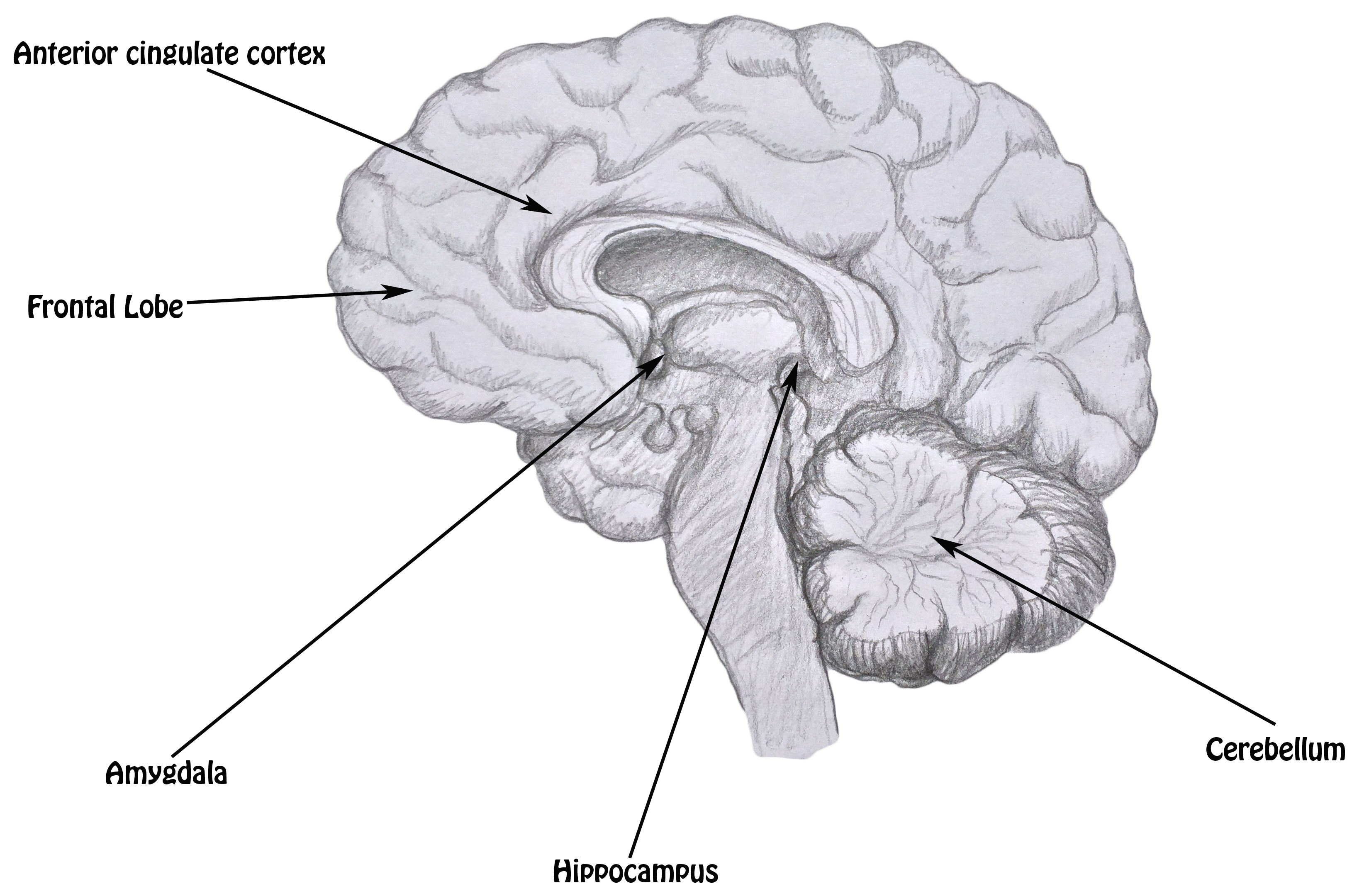 Further reading:The Influences of Emotion on Learning and MemoryChai M. Tyng, Hafeez U. Amin, Mohamad N. M. Saad, and Aamir S. Malik*https://www.ncbi.nlm.nih.gov/pmc/articles/PMC5573739/Emotional learning selectively and retroactively strengthens memories for related events.Dunsmoor JE1, Murty VP1, Davachi L1, Phelps EA2.https://www.ncbi.nlm.nih.gov/pubmed/25607357?dopt=Abstract&holding=npgTwo types of event memoryHenry L. Roediger, III1 and Kathleen B. McDermothttps://www.ncbi.nlm.nih.gov/pmc/articles/PMC3876270/Memorable Audiovisual Narratives Synchronize Sensory and Supramodal Neural ResponsesSamantha S. Cohen1 and Lucas C. Parra2https://www.ncbi.nlm.nih.gov/pmc/articles/PMC5103161/Abigail Housen and Philip Yenawine’s Visual Thinking Strategieshttps://vtshome.org/research/